ADATKEZELÉSI TÁJÉKOZTATÓ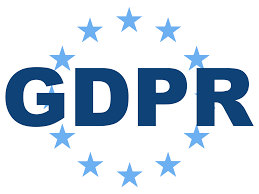 Az adatkezelő megnevezése, adatai:BEVEZETÉSAz adatkezelő kötelezettséget vállal arra, hogy tevékenységét a mindenkor hatályos jogszabályok szerint végzi, melyek a jelen tájékoztató kiadásakor az alábbiak:az EURÓPAI PARLAMENT ÉS A TANÁCS (EU) 2016/679 RENDELETE (2016. április 27.) a természetes személyeknek a személyes adatok kezelése tekintetében történő védelméről és az ilyen adatok szabad áramlásáról, valamint a 95/46/EK rendelet hatályon kívül helyezéséről (általános adatvédelmi rendelet, angol rövidítéssel GDPR / General Data Protection Regulation) (EGT- vonatkozású szöveg).2011. évi CXII. törvény az információs önrendelkezési jogról és az információszabadságról.Az EU Rendelet figyelemmel a tagállamok korábbi adatvédelmi gyakorlatára és a korábbi irányelvi szabályozásra az adatvédelmet magasabb szintre emeli. A szabályozás alapvetően az adatkezelés megvalósításával kapcsolatban adatkezelési elveket határoz meg, amelyekhez további, az elveket kibontó szabályokat állapít meg.Az Adatkezelő kötelezettséget vállal arra, hogy a tudomány és technológia állása és a megvalósítás költségei, továbbá az adatkezelés jellege, hatóköre, körülményei és céljai, valamint a természetes személyek jogaira és szabadságaira jelentett, változó valószínűségű és súlyosságú kockázat figyelembevételével megfelelő technikai és szervezési intézkedéseket alkalmaz az adatkezelési tevékenységének teljes terjedelmére kiterjedően.A Társaság tájékoztatja az érintettet, hogy személyes adatainak kezelése körében adatkezelőnek minősül. Az Adatvédelmi-kezelési szabályzat tartalmazza a Társaság adatkezelési tevékenységére vonatkozó szabályokat, az alkalmazásukat segítő formanyomtatványokat, szerződési kikötéseket, továbbá az adatbiztonsági előírásokat.A személyes adatokat a vállalkozás a vonatkozó adatkezelési célhoz kapcsolódó hozzáférési jogosultságokkal rendelkező munkavállalói, illetve a vállalkozás részére szolgáltatási szerződések alapján adatfeldolgozási tevékenységet végző személyek ismerhetik meg, a vállalkozás által meghatározott terjedelemben és a tevékenységük végzéséhez szükséges mértékben.AZ ADATKEZELÉS CÉLHOZ KÖTÖTTSÉGSzemélyes adat kizárólag meghatározott célból, jog gyakorlása és kötelezettség teljesítése érdekében kezelhető. Az adatkezelő adatkezelésének minden szakaszában meg kell felelnie az adatkezelés céljának, az adatok felvételének és kezelésének tisztességesnek és törvényesnek kell lennie. Csak olyan személyes adat kezelhető, amely az adatkezelés céljának megvalósulásához elengedhetetlen, a cél elérésére alkalmas. A személyes adat csak a cél megvalósulásához szükséges mértékben és ideig kezelhető.TÁJÉKOZTATÁS EGYES ADATKEZELÉSEKRŐL Az alábbi tájékoztatás az Adatkezelő főbb adatkezelési tevékenységeit mutatja be, adatkezelési célok szerint.Az adatfeldolgozók tételes megnevezését az Adatvédelmi - Kezelési szabályzat [I. FEJEZET - ÁLTALÁNOS RENDELKEZÉSEK Személyi rész] tartalmazza. A részletes Adatvédelmi - Kezelési Szabályzat elérhető a Társaság székhelyén, megismerésre elérhető minden érintett számára!Az Adatkezelő a vele fennálló jog (munka) viszonnyal összefüggésben az alábbi, főbb adatkezeléseket végzi.Munkaügyi, személyzeti nyilvántartásA munkavállalói alkalmassági vizsgálatokkal kapcsolatos adatkezelésFelvételre jelentkező munkavállalók adatainak kezelése, pályázatok, önéletrajzok. A munkabalesetek nyilvántartásával kapcsolatos adatkezelésAz Adatkezelő a vele fennálló polgári jogi szerződésekkel és szerződő partnereivel összefüggésben az alábbi főbb adatkezeléseket végzi.Ügyféladatok: szerződő partnerek, kapcsolattartók adatainak kezelése – vevők, szállítók nyilvántartásaAz Adatkezelő jogi kötelezettség teljesítése jogcímén az alábbi főbb adatkezeléseket végzi.Adatkezelés adó- és számviteli kötelezettségek teljesítése céljából Kifizetői adatkezelés Az adatkezelő honlapján és a közösségi oldalon történő adatkezelésről, illetve a munkahelyi kamerás megfigyeléssel kapcsolatban az alábbiakban adunk tájékoztatást.I. AZ ADATVÉDELMI-KEZELÉSI SZABÁLYZATBAN MEGHATÁROZOTT FŐBB ALAPFOGALMAK:Szabályzat alkalmazására irányadó fogalom meghatározásokat a hivatkozott EU Rendelet 4. cikke tartalmazza. Ennek megfelelően emeljük ki a főbb fogalmakat:személyes adat: azonosított vagy azonosítható természetes személyre („érintett”) vonatkozó bármely információ; azonosítható az a természetes személy, aki közvetlen vagy közvetett módon, különösen valamely azonosító, például név, szám, helymeghatározó adat, online azonosító vagy a természetes személy testi, fiziológiai, genetikai, szellemi, gazdasági, kulturális vagy szociális azonosságára vonatkozó egy vagy több tényező alapján azonosítható.adatkezelés: a személyes adatokon vagy adatállományokon automatizált vagy nem automatizált módon végzett bármely művelet vagy műveletek összessége, így a gyűjtés, rögzítés, rendszerezés, tagolás, tárolás, átalakítás vagy megváltoztatás, lekérdezés, betekintés, felhasználás, közléstovábbítás, terjesztés vagy egyéb módon történő hozzáférhetővé tétel útján, összehangolás vagy összekapcsolás, korlátozás, törlés, illetve megsemmisítés;adatkezelő: az a természetes vagy jogi személy, közhatalmi szerv, ügynökség vagy bármely egyéb szerv, amely a személyes adatok kezelésének céljait és eszközeit önállóan vagy másokkal együtt meghatározza; ha az adatkezelés céljait és eszközeit az uniós vagy a tagállami jog határozza meg, az adatkezelőt vagy az adatkezelő kijelölésére vonatkozó különös szempontokat az uniós vagy a tagállami jog is meghatározhatja;adatfeldolgozó: az a természetes vagy jogi személy, közhatalmi szerv, ügynökség vagy bármely egyéb szerv, amely az adatkezelő nevében személyes adatokat kezel;az érintett hozzájárulása: az érintett akaratának önkéntes, konkrét és megfelelő tájékoztatáson alapuló és egyértelmű kinyilvánítása, amellyel az érintett nyilatkozat vagy a megerősítést félreérthetetlenül kifejező cselekedet útján jelzi, hogy beleegyezését adja az őt érintő személyes adatok kezeléséhez;adatvédelmi incidens: a biztonság olyan sérülése, amely a továbbított, tárolt vagy más módon kezelt személyes adatok véletlen vagy jogellenes megsemmisítését, elvesztését, megváltoztatását, jogosulatlan közlését vagy az azokhoz való jogosulatlan hozzáférést eredményezi.Előzetes tájékozódáshoz való jog Az érintett jogosult arra, hogy az adatkezeléssel összefüggő tényekről és információkról az adatkezelés megkezdését megelőzően tájékoztatást kapjonAz érintett hozzáférési joga Az érintett jogosult arra, hogy az Adatkezelőtől visszajelzést kapjon arra vonatkozóan, hogy személyes adatainak kezelése folyamatban van-e, és ha ilyen adatkezelés folyamatban van, jogosult arra, hogy a személyes adatokhoz és a Rendeletben meghatározott kapcsolódó információkhoz hozzáférést kapjon.A helyesbítéshez való jog Az érintett jogosult arra, hogy kérésére az Adatkezelő indokolatlan késedelem nélkül helyesbítse a rá vonatkozó pontatlan személyes adatokat. Figyelembe véve az adatkezelés célját, az érintett jogosult arra, hogy kérje a hiányos személyes adatok – egyebek mellett kiegészítő nyilatkozat útján történő – kiegészítésétA törléshez való jog („az elfeledtetéshez való jog”) Az érintett jogosult arra, hogy kérésére az Adatkezelő indokolatlan késedelem nélkül törölje a rá vonatkozó személyes adatokat, az Adatkezelő pedig köteles arra, hogy az érintettre vonatkozó személyes adatokat indokolatlan késedelem nélkül törölje, ha a Rendeltben meghatározott indokok valamelyike fennáll.Az adathordozhatósághoz való jog A Rendeletben írt feltételekkel az érintett jogosult arra, hogy a rá vonatkozó, általa egy Adatkezelő rendelkezésére bocsátott személyes adatokat tagolt, széles körben használt, géppel olvasható formátumban megkapja, továbbá jogosult arra, hogy ezeket az adatokat egy másik Adatkezelőnek továbbítsa anélkül, hogy ezt akadályozná az az Adatkezelő, amelynek a személyes adatokat a rendelkezésére bocsátotta.Az érintett tájékoztatása az adatvédelmi incidensről Ha az adatvédelmi incidens valószínűsíthetően magas kockázattal jár a természetes személyek jogaira és szabadságaira nézve, az Adatkezelő indokolatlan késedelem nélkül tájékoztatja az érintettet az adatvédelmi incidensről.A felügyeleti hatóságnál történő panasztételhez való jog (hatósági jogorvoslathoz való jog) Az érintett jogosult arra, hogy panaszt tegyen egy felügyeleti hatóságnál – különösen a szokásos tartózkodási helye, a munkahelye vagy a feltételezett jogsértés helye szerinti tagállamban –, ha az érintett megítélése szerint a rá vonatkozó személyes adatok kezelése megsérti a Rendeletet.2011. ÉVI CXII. TÖRVÉNY AZ INFORMÁCIÓS ÖNRENDELKEZÉSI JOGRÓL ÉS AZ INFORMÁCIÓSZABADSÁGRÓL 3. §. ALAPJÁN MEGHATÁROZOTT FOGALMAK A MAGYAR JOGGYAKORLATBAN:érintett: bármely meghatározott, személyes adat alapján azonosított vagy - közvetlenül vagy közvetve - azonosítható természetes személy;személyes adat: az érintettel kapcsolatba hozható adat - különösen az érintett neve, azonosító jele, valamint egy vagy több fizikai, fiziológiai, mentális, gazdasági, kulturális vagy szociális azonosságára jellemző ismeret -, valamint az adatból levonható, az érintettre vonatkozó következtetés;különleges adat:a faji eredetre, a nemzetiséghez tartozásra, a politikai véleményre vagy pártállásra, a vallásos vagy más világnézeti meggyőződésre, az érdek-képviseleti szervezeti tagságra, a szexuális életre vonatkozó személyes adat, az egészségi állapotra, a kóros szenvedélyre vonatkozó személyes adat, valamint a bűnügyi személyes adat;bűnügyi személyes adat: a büntetőeljárás során vagy azt megelőzően a bűncselekménnyel vagy a büntetőeljárással összefüggésben, a büntetőeljárás lefolytatására, illetve a bűncselekmények felderítésére jogosult szerveknél, továbbá a büntetés-végrehajtás szervezeténél keletkezett, az érintettel kapcsolatba hozható, valamint a büntetett előéletre vonatkozó személyes adat;közérdekű adat: az állami vagy helyi önkormányzati feladatot, valamint jogszabályban meghatározott egyéb közfeladatot ellátó szerv vagy személy kezelésében lévő és tevékenységére vonatkozó vagy közfeladatának ellátásával összefüggésben keletkezett, a személyes adat fogalma alá nem eső, bármilyen módon vagy formában rögzített információ vagy ismeret, függetlenül kezelésének módjától, önálló vagy gyűjteményes jellegétől, így különösen a hatáskörre, illetékességre, szervezeti felépítésre, szakmai tevékenységre, annak eredményességére is kiterjedő értékelésére, a birtokolt adatfajtákra és a működést szabályozó jogszabályokra, valamint a gazdálkodásra, a megkötött szerződésekre vonatkozó adat;közérdekből nyilvános adat: a közérdekű adat fogalma alá nem tartozó minden olyan adat, amelynek nyilvánosságra hozatalát, megismerhetőségét vagy hozzáférhetővé tételét törvény közérdekből elrendeli;hozzájárulás: az érintett akaratának önkéntes és határozott kinyilvánítása, amely megfelelő tájékoztatáson alapul, és amellyel félreérthetetlen beleegyezését adja a rá vonatkozó személyes adat - teljes körű vagy egyes műveletekre kiterjedő - kezeléséhez;tiltakozás: az érintett nyilatkozata, amellyel személyes adatának kezelését kifogásolja, és az adatkezelés megszüntetését, illetve a kezelt adat törlését kéri;adatkezelő: az a természetes vagy jogi személy, illetve jogi személyiséggel nem rendelkező szervezet, aki vagy amely önállóan vagy másokkal együtt az adat kezelésének célját meghatározza, az adatkezelésre (beleértve a felhasznált eszközt) vonatkozó döntéseket meghozza és végrehajtja, vagy az adatfeldolgozóval végrehajtatja;adatkezelés: az alkalmazott eljárástól függetlenül az adaton végzett bármely művelet vagy a műveletek összessége, így különösen gyűjtése, felvétele, rögzítése, rendszerezése, tárolása, megváltoztatása, felhasználása, lekérdezése, továbbítása, nyilvánosságra hozatala, összehangolása vagy összekapcsolása, zárolása, törlése és megsemmisítése, valamint az adat további felhasználásának megakadályozása, fénykép-, hang- vagy képfelvétel készítése, valamint a személy azonosítására alkalmas fizikai jellemzők (pl. ujj- vagy tenyérnyomat, DNS-minta, íriszkép) rögzítése;adattovábbítás: az adat meghatározott harmadik személy számára történő hozzáférhetővé tétele;nyilvánosságra hozatal: az adat bárki számára történő hozzáférhetővé tétele;adattörlés: az adat felismerhetetlenné tétele oly módon, hogy a helyreállítása többé nem lehetséges;adatmegjelölés: az adat azonosító jelzéssel ellátása annak megkülönböztetése céljából;adatzárolás: az adat azonosító jelzéssel ellátása további kezelésének végleges vagy meghatározott időre történő korlátozása céljából;adatmegsemmisítés: az adatot tartalmazó adathordozó teljes fizikai megsemmisítése;adatfeldolgozás: az adatkezelési műveletekhez kapcsolódó technikai feladatok elvégzése, függetlenül a műveletek végrehajtásához alkalmazott módszertől és eszköztől, valamint az alkalmazás helyétől, feltéve hogy a technikai feladatot az adaton végzik;adatfeldolgozó: az a természetes vagy jogi személy, illetve jogi személyiséggel nem rendelkező szervezet, aki vagy amely szerződés alapján - beleértve a jogszabály rendelkezése alapján kötött szerződést is - adatok feldolgozását végzi;adatfelelős: az a közfeladatot ellátó szerv, amely az elektronikus úton kötelezően közzéteendő közérdekű adatot előállította, illetve amelynek a működése során ez az adat keletkezett;adatközlő: az a közfeladatot ellátó szerv, amely - ha az adatfelelős nem maga teszi közzé az adatot - az adatfelelős által hozzá eljuttatott adatot honlapon közzéteszi;adatállomány: az egy nyilvántartásban kezelt adatok összessége;harmadik személy: olyan természetes vagy jogi személy, illetve jogi személyiséggel nem rendelkező szervezet, aki vagy amely nem azonos az érintettel, az adatkezelővel vagy az adatfeldolgozóval;EGT-állam: az Európai Unió tagállama és az Európai Gazdasági Térségről szóló megállapodásban részes más állam, továbbá az az állam, amelynek állampolgára az Európai Unió és tagállamai, valamint az Európai Gazdasági Térségről szóló megállapodásban nem részes állam között létrejött nemzetközi szerződés alapján az Európai Gazdasági Térségről szóló megállapodásban részes állam állampolgárával azonos jogállást élvez;harmadik ország: minden olyan állam, amely nem EGT-állam;kötelező szervezeti szabályozás: több országban, de köztük legalább egy EGT-államban is tevékenységet folytató adatkezelő vagy adatkezelők csoportja által elfogadott és a Nemzeti Adatvédelmi és Információszabadság Hatóság (a továbbiakban: Hatóság) által jóváhagyott, az adatkezelőre vagy adatkezelők csoportjára nézve kötelező belső adatvédelmi szabályzat, amely a harmadik országba történő adattovábbítás esetén a személyes adatok védelmét az adatkezelő vagy adatkezelők csoportjának egyoldalú kötelezettségvállalása útján biztosítja;adatvédelmi incidens: személyes adat jogellenes kezelése vagy feldolgozása, így különösen a jogosulatlan hozzáférés, megváltoztatás, továbbítás, nyilvánosságra hozatal, törlés vagy megsemmisítés, valamint a véletlen megsemmisülés és sérülés.II. A KEZELT SZEMÉLYES ADATOK KÖREEgyéb kapcsolatfelvételAmennyiben szolgáltatásaink igénybevétele során kérdése, problémája van, kapcsolatba léphet az adatkezelővel.Az adatkezelő az általa feltüntetett e-mail címre beérkezett leveleket, a küldő nevével és e-mail címével, valamint más, önként megadott személyes adatával együtt, az ügy elintézésétől számított legfeljebb 1 év elteltével törli.Amikor Ön a vállalkozás vezetőjével kommunikációt e-mailben, telefonon vagy személyesen, akkor mi személyes adatokat gyűjtünk be Öntől, amilyen pl. neve, telefonszáma, e-mail címe és a kapcsolat felvételi adatai. Ezeket az adatokat arra használjuk fel, hogy segítséget nyújtsunk az érintett számára.Az adatkezelés célja: A nevének, címének, e-mail címének, telefonszámának kezelése azért szükséges, hogy személyes kapcsolatot tudjunk létesíteni, illetve a szerződés teljesítése és a számlázás nehézségek, problémák vagy késedelem nélküli legyen. Az érintett személyes adatai kezelésének a célja az, hogy miután érintett felvette a kapcsolatot vállalkozásunkkal, mi az érintett megkeresésére válaszolhassunk. A kapcsolatfelvétel történhet egy már megkötött szerződés teljesítéséhez kapcsolódóan, valamint szerződéskötést megelőzően.Az adatkezelés jogalapja: az érintett hozzájárulása.A kezelt adatok köre: név, telefonszáma, email cím, valamint más, önként megadott személyes adat és a kapcsolatfelvétel adatai.Az adatok törlésének határideje: Az ajánlatadás esetén (amennyiben szerződés nem jön létre) az adatkezelés ideje az ajánlat érvényességét követő 1 év.III. AZ ADATKEZELÉS JOGALAPJAA szerződött fél kapcsolattartójának/érintettjének hozzájárulása, amelyet a vele történő kapcsolattartás érdekében megismer és elfogad. A hozzájárulás az Infotv. 5. § (1) bekezdésének a) pontján alapul, illetve az EURÓPAI PARLAMENT ÉS A TANÁCS (EU) 2016/679 RENDELET 6. cikk (1) bekezdés c) és f) pontjain alapul.IV. AZ ADATKEZELÉS IDŐTARTAMAA szerződött fél természetes személy érintettjének/kapcsolattartójának adatait addig kezeljük, ameddig az érintett személy önkéntes törlési kérelme nem érkezik meg, vagy az adatainak törlését nem kéri, illetve az elévülés idejéig. V. LÁTOGATÓI ADATKEZELÉS A VÁLLALKOZÁS HONLAPJÁN ÉS TÁJÉKOZTATÁS SÜTIK (COOKIE) ALKALMAZÁSÁRÓLAz Adatkezelő biztosítja, hogy a honlapos adatkezelés technikailag is megfeleljen e szabályoknak.Az érintett honlap megnevezése: http://www.lelkiok.hu/Fogalom meghatározások:Látogató: az a természetes személy, aki böngészés során a honlapra lép. Felhasználó: az a természetes személy, aki a honlapon feltüntetett elérhetőségek valamelyikével kapcsolatba lép a vállalkozással, megadja a személyes adatait, igénybe veszi a honlap szolgáltatásait. Amennyiben a Felhasználó a honlap felületét látogatja, az Adatkezelő rendszere automatikusan nem rögzíti a Felhasználó IP címét.A honlapra látogatót az Adatkezelő tájékoztatja, hogy a weboldal nem alkalmaz sütiket, mert nem szükséges a működéséhez.E tájékoztatóval a Társaság biztosítja, hogy a látogató a honlap információs társadalommal összefüggő szolgáltatásainak igénybevétele előtt és az igénybevétel során bármikor megismerhesse, hogy a vállalkozás mely adatkezelési célokból mely adatfajtákat kezel, ideértve az igénybe vevővel közvetlenül kapcsolatba nem hozható adatok kezelését is. Munkahelyi kamerás megfigyeléssel kapcsolatos tájékoztatásA Társaság adatkezelőként gondoskodik az általa kezelt adatok biztonságáról és megteszi mindazon intézkedéseket, amelyek az adatvédelmi előírások érvényesüléséhez szükségesek. Személyes adatnak tekinthető az érintett magatartása is, amit kamerák közvetítenek.  Adatkezelő tájékoztatást ad, hogy Társaságunk székhelyén, az ügyfélfogadásra nyitva álló helyiségeiben az emberi élet, testi épség, személyi szabadság, az üzleti titok védelme és a vagyonvédelem céljából elektronikus megfigyelőrendszert NEM alkalmaz.A Biozep Trade Korlátolt Felelősségű Társaság, mint Munkáltató tájékoztatja a Munkavállalóit és minden érintettet, hogy ha a tevékenységi körébe tartozó feladatai ellátását részben a MEGRENDELŐ (Adatkezelő) székhelyén, telephelyén vagy az általa megjelölt helyen végzi, ahol az emberi élet, személyi szabadság, testi épség, az üzleti titok védelme, jogsértések megelőzése, jogsértések észlelése, és a vagyonvédelem céljából elektronikus megfigyelőrendszert alkalmazhatnak, amely kép-, hang-, vagy kép- és hangfelvétel rögzítést is lehetővé tesz, ez alapján személyes adatnak tekinthető az érintett képmása (magatartása) is, amit a kamerák rögzítenek.  Ezen adatkezelés jogalapja általában az ADATKEZELŐ érdekmérlegelése alapján a jogos érdekeinek érvényesítése, és részben az érintett hozzájárulása, ráutaló magatartása. Az elektronikus megfigyelőrendszer adott területen történő alkalmazásáról ADATKEZELŐ köteles, jól látható helyen, jól olvashatóan, a területen megjelenni kívánó személyek részére figyelemfelhívó jelzést, tájékoztatást elhelyezni. Társaságunk tájékoztatja az érintettet (munkavállalót), hogy ha bármely gazdálkodó szervezet elektronikus megfigyelőrendszert alkalmaz, köteles kiadni, közzétenni tájékoztatót. A tájékoztató általánosan tartalmazza: az elektronikai vagyonvédelmi rendszer által folytatott megfigyelés tényét, valamint a rendszer által rögzített, személyes adatokat tartalmazó képfelvétel készítésének, tárolásának céljáról,a kihelyezett kamerák helyéről, célterületéről (látószögéről) az adatkezelés jogalapjáról, a felvétel tárolásának helyéről, a tárolás időtartamáról, a rendszert alkalmazó (üzemeltető) személyéről, az adatok megismerésére jogosult személyek köréről, továbbá az érintettek jogaira és érvényesítésük rendjére vonatkozó rendelkezéseiről szóló tájékoztatást is. A tájékoztató az adatkezelő gazdálkodó szervezet képviselőjétől minden érintett részére elkérhető megismerésre.A munkavállaló és minden érintett önrendelkezési jogának sérelme esetén a 2011. évi CXII. tv. 22.§, valamint az EURÓPAI PARLAMENT ÉS A TANÁCS (EU) 2016/679 RENDELETE (2016. április 27.) a természetes személyeknek a személyes adatok kezelése tekintetében történő védelméről és az ilyen adatok szabad áramlásáról, valamint a 95/46/EK rendelet hatályon kívül helyezéséről (általános adatvédelmi rendelet) (EGT - vonatkozású szöveg) (a továbbiakban: EU Rendelet) alapján bírósághoz fordulhat. Továbbá a Nemzeti Adatvédelmi és Információszabadság Hatóságnál bejelentéssel élhet, arra történő hivatkozással, hogy a személyes adatok kezelésével kapcsolatban jogsérelem érte, vagy annak közvetlen veszélye áll fenn.TOVÁBBI ADATKEZELÉSEKAdatkezelő tájékoztatást ad, hogy a vállalkozás nem végezTelefonos ügyfélszolgálati feladatokat,Hírlevél küldést az érintettek részére,Direct marketing tevékenységet,Profilalkotási tevékenységet,Automatizált döntéshozatali feladatokat,Külföldre történő adattovábbítást.Amennyiben az Adatkezelő további adatkezelést kíván végezni, akkor előzetes tájékoztatatást nyújt az adatkezelés lényeges körülményeiről (adatkezelés jogszabályi háttere és jogalapja, az adatkezelés célja, a kezelt adatok köre, az adatkezelés időtartama).E tájékoztatóban fel nem sorolt adatkezelésekről az adat felvételekor adunk tájékoztatást.
Tájékoztatjuk ügyfeleinket, hogy a bíróság, az ügyész, a nyomozó hatóság, szabálysértési hatóság, a közigazgatási hatóság, a Nemzeti Adatvédelmi és Információszabadság Hatóság, illetőleg jogszabály felhatalmazása alapján más szervek tájékoztatás adása, adatok közlése, átadása, illetőleg iratok rendelkezésre bocsátása végett megkeresheti az adatkezelőt.Adatkezelő a hatóságok részére – amennyiben a hatóság a pontos célt és az adatok körét megjelölte – személyes adatot csak annyit és olyan mértékben ad ki, amely a megkeresés céljának megvalósításához elengedhetetlenül szükséges.Közösségi irányelvek / Adatkezelés A vállalkozás szolgáltatásai megismertetése, népszerűsítése céljából Facebook oldalon van jelen.Az oldal elérhetőségei: https://www.facebook.com/lelkiok/Adatkezelő tájékoztatást ad:A vállalkozáshoz kapcsolható Facebook bármely oldalán feltett kérdés nem minősül hivatalosan benyújtott panasznak.  A vállalkozáshoz kapcsolható Facebook bármely oldalán a látogatók által önként közzétett személyes adatokat a vállalkozás nem kezeli. Jogellenes, vagy sértő tartalom publikálása esetén a vállalkozás előzetes értesítés nélkül kizárhatja az érintettet a tagok közül, vagy törölheti hozzászólását. A vállalkozás nem felel a Facebook felhasználók által közzétett jogszabályt sértő adattartalmakért, hozzászólásokért.A vállalkozás nem felel semmilyen, a Facebook működéséből adódó hibáért, üzemzavarért vagy a rendszer működésének megváltoztatásából fakadó problémáért.Tájékoztatjuk továbbá az érintetteket, hogy a szolgáltatási tevékenység területén készült nem a vállalkozás által készített fényképfelvétel(ek) megjelenhetnek más nem a vállalkozás által kezelt Facebook oldalon, de ezek további felhasználásért Adatkezelő nem vállal felelősséget. A látogatókra a Facebook Adatvédelmi- és Szolgáltatási Feltételei irányadók. Adatkezelési tájékoztató elérhető: https://www.facebook.com/about/privacy/update Kapcsolatfelvétel a Facebook adatvédelmi tisztviselőjével:https://www.facebook.com/help/contact/540977946302970A vállalkozás egyéb közösségi oldalt nem tart fenn.VI. TECHNIKAI INTÉZKEDÉSEKAz adatokat megfelelő intézkedésekkel védjük a jogosulatlan hozzáférés, megváltoztatás, nyilvánosságra hozatal, továbbítás, törlés vagy megsemmisítés, valamint a véletlen megsemmisülés ellen.Olyan műszaki, szervezési és szervezeti intézkedésekkel gondoskodunk az adatkezelés biztonságának védelméről, amely az adatkezeléssel kapcsolatban jelentkező kockázatoknak megfelelő védelmi szintet nyújt. A tárolt adatokat papír alapon vagy/és elektronikus formában kezeljük, az elektronikus adatállományt nem kapcsoljuk össze más adatállományokkal, nincs automatizált döntéshozatalra lehetőség és profilalkotást sem végzünk a tárolt adatok alapján.VII. AZ ADATKEZELÉS SORÁN MEGŐRIZZÜKa titkosságot: megvédjük az információt, hogy csak az férhessen hozzá, aki erre jogosult;a sértetlenséget: megvédjük az információnak és a feldolgozás módszerének a pontosságát és teljességét;a rendelkezésre állást: gondoskodunk arról, hogy amikor az arra jogosult használónak szüksége van rá, valóban hozzá tudjon férni a kívánt információhoz, és rendelkezésre álljanak az ezzel kapcsolatos eszközök.VIII. A TÁROLT ADATOKHOZ HOZZÁFÉRŐK KÖREAz adatokat az adatkezelő, illetve adatfeldolgozói jogosultak megismerni, az adatokat nem tesszük közzé, harmadik személyek számára, harmadik országnak és nemzetközi szervezetnek nem adjuk át. Az érintett munkavállalók megfelelő Titoktartási nyilatkozattal rendelkeznek. IX. AZ ADATKEZELÉSSEL KAPCSOLATOS JOGOKA TÁJÉKOZTATÁS KÉRÉSÉHEZ VALÓ JOG (EU Rendelet 15. cikk)A HELYESBÍTÉSHEZ VALÓ JOG (EU Rendelet 16. cikk)A HOZZÁJÁRULÁS VISSZAVONÁSA (EU Rendelet 7. cikk (3) bekezdés)A TÖRLÉSHEZ VALÓ JOG (EU Rendelet 17. cikk)A ZÁROLÁSHOZ VALÓ JOG (EU Rendelet 18. cikk)AZ ADATOK HORDOZHATÓSÁGA (EU Rendelet 20. cikk)A TILTAKOZÁSHOZ VALÓ JOG (EU Rendelet 21. cikk)Az érintett kérelmezheti az Adatkezelőnél, hogy az adjon tájékoztatását személyes adatai kezeléséről, kérheti személyes adatainak helyesbítését, valamint kérheti személyes adatainak – a kötelező adatkezelés kivételével – törlését vagy zárolását.Az érintett kérelmére az adatkezelő tájékoztatást ad az érintett általa kezelt, illetve az általa vagy rendelkezése szerint megbízott adatfeldolgozó által feldolgozott adatairól, azok forrásáról, az adatkezelés céljáról, jogalapjáról, időtartamáról, az adatfeldolgozó nevéről, címéről és az adatkezeléssel összefüggő tevékenységéről, az adatvédelmi incidens körülményeiről, hatásairól és az elhárítására megtett intézkedésekről, továbbá – az érintett személyes adatainak továbbítása esetén – az adattovábbítás jogalapjáról és címzettjéről.Az adatkezelő az adatvédelmi incidenssel kapcsolatos intézkedések ellenőrzése, valamint az érintett tájékoztatása céljából nyilvántartást vezet, amely tartalmazza az érintett személyes adatok körét, az adatvédelmi incidenssel érintettek körét és számát, az adatvédelmi incidens időpontját, körülményeit, hatásait és az elhárítására megtett intézkedéseket, valamint az adatkezelést előíró jogszabályban meghatározott egyéb adatokat.Az érintett (felhasználó) kérelmére Adatkezelő tájékoztatást ad az általa kezelt adatokról, azok forrásáról, az adatkezelés céljáról, jogalapjáról, időtartamáról, az esetleges adatfeldolgozó nevéről, címéről és az adatkezeléssel összefüggő tevékenységéről, továbbá – az érintett személyes adatainak továbbítása esetén – az adattovábbítás jogalapjáról és címzettjéről. Adatkezelő a kérelem benyújtásától számított legrövidebb idő alatt, legfeljebb azonban 30 napon belül írásban, közérthető formában adja meg a tájékoztatást. A tájékoztatás ingyenes.Adatkezelő, amennyiben a személyes adat a valóságnak nem felel meg, és a valóságnak megfelelő személyes adat az adatkezelő rendelkezésére áll, a személyes adatot helyesbíti.Törlés helyett Adatkezelő zárolja a személyes adatot, ha a Felhasználó ezt kéri, vagy ha a rendelkezésére álló információk alapján feltételezhető, hogy a törlés sértené a Felhasználó jogos érdekeit. A zárolt személyes adat kizárólag addig kezelhető, ameddig fennáll az az adatkezelési cél, amely a személyes adat törlését kizárta.Adatkezelő törli a személyes adatot, ha kezelése jogellenes, a Felhasználó kéri, a kezelt adat hiányos vagy téves – és ez az állapot jogszerűen nem orvosolható – feltéve, hogy a törlést törvény nem zárja ki, az adatkezelés célja megszűnt, vagy az adatok tárolásának törvényben meghatározott határideje lejárt, azt a bíróság vagy a Nemzeti Adatvédelmi és Információszabadság Hatóság elrendelte.Az adatkezelő megjelöli az általa kezelt személyes adatot, ha az érintett vitatja annak helyességét vagy pontosságát, de a vitatott személyes adat helytelensége vagy pontatlansága nem állapítható meg egyértelműen.A helyesbítésről, a zárolásról, a megjelölésről és a törlésről az érintettet, továbbá mindazokat értesíteni kell, akiknek korábban az adatot adatkezelés céljára továbbították. Az értesítés mellőzhető, ha ez az adatkezelés céljára való tekintettel az érintett jogos érdekét nem sérti.Ha az adatkezelő az érintett helyesbítés, zárolás vagy törlés iránti kérelmét nem teljesíti, a kérelem kézhezvételét követő 30 napon belül írásban közli a helyesbítés, zárolás vagy törlés iránti kérelem elutasításának ténybeli és jogi indokait. A helyesbítés, törlés vagy zárolás iránti kérelem elutasítása esetén az adatkezelő tájékoztatja az érintettet a bírósági jogorvoslat, továbbá a Hatósághoz fordulás lehetőségéről.X. ADATVÉDELMI TISZTVISELŐ Az adatvédelmi tisztviselő kijelölése, feladataiA vállalkozás adatvédelmi tisztviselőt jelöl ki a Rendelet 37. cikkében meghatározott esetekben. Erre figyelemmel jelenleg a Társaság nem köteles adatvédelmi tisztviselő kijelölésére.Az adatvédelmi tisztviselő kijelölése az ügyvezető hatáskörébe tartozik. XI. AZ ADATKEZELÉSSEL KAPCSOLATOS JOGÉRVÉNYESÍTŐ LEHETŐSÉGEAmennyiben Ön az Adatkezelő felé helyesbítés, törlés vagy zárolás iránti kérelmet terjesztett elő vagy tiltakozott az adatkezelés ellen, azonban mi az Ön (érintett) kérelmét nem teljesítettük, jogosult Ön a felügyeleti hatósághoz fordulni.Ha bármilyen problémája merül fel, vagy jogainak megsértését tapasztalja, forduljon az adatkezelőhöz fent megadott e-mail címen vagy telefonon.A Nemzeti Adatvédelmi és Információszabadság Hatóság (NAIH) eljárását abban az esetben is kezdeményezheti, ha adatvédelmi jogsértést tapasztal.XII. A FELÜGYELETI HATÓSÁG ELÉRHETŐSÉGEI:A felügyeleti hatóság elérhetőségei:Nemzeti Adatvédelmi és Információszabadság Hatóság, Székhely: 1125 Budapest Szilágyi Erzsébet fasor 22/c.Postacím: 1530 Budapest, Pf.: 5., E-mail: ugyfelszolgalat@naih.hu, Honlap: http://naih.hu,Telefonszám: +36 (1) 391-1400Fax: +36 (1) 391-1410Biozep Trade Korlátolt Felelősségű Társaság ADATKEZELŐCÉGNÉV:Biozep Trade Korlátolt Felelősségű TársaságA CÉG RÖVIDÍTETT ELNEVEZÉSE:Biozep Trade Kft.SZÉKHELY:HU-6724 Szeged, Kukovecz Nana utca 3. földszint 1.CÉGJEGYZÉKSZÁM:06-09-018762ADÓSZÁM:23904730-1-06SZÁMLAVEZETŐ BANK:Kereskedelmi és Hitelbank Zrt.(1095 Budapest, Lechner Ödön fasor 9)HONLAP:http://lelkiok.hu/E-MAIL CÍM:vig.erika65@gmail.comTELEFONSZÁM:+36-30-299-0704KÉPVISELŐ NEVE: Szabó Andrásné ügyvezető (vezető tisztségviselő) képviselet módja: önállóFŐTEVÉKENYSÉGE:TEAOR08’: 4799 Egyéb nem bolti, piaci kiskereskedelemADATVÉDELMI TISZTVISELŐ: NINCS